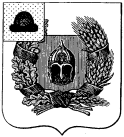 Совет депутатов Александро-Невского городского поселения Александро-Невского муниципального районаРязанской областиР Е Ш Е Н И Е О внесении изменений в решение Совета депутатов Александро-Невского городского поселения от 29.10.2015 г.  № 79  «Об утверждении Положения о порядке установления размера платы за наем жилого помещения муниципального жилищного фонда, в том числе специализированного жилищного фонда, муниципального образования – Александро-Невское городское поселение Александро-Невского муниципального района Рязанской области» (в ред. от 23.12.2015г. № 86, от 15.11.2017 г. № 24)В соответствии с нормами Гражданского кодекса РФ, статьями 154, 155, 156 Жилищного кодекса Российской Федерации, Приказом Министерства строительства и жилищно-коммунального хозяйства Российской Федерации от 27.09.2016 № 668/пр «Об утверждении «Методических указаний установления размера платы за пользование жилым помещением (платы за наем) для нанимателей жилых помещений по договорам социального найма и договорам найма жилых помещений государственного или муниципального жилищного фонда», руководствуясь Федеральным законом от 06.10.2003 г.  № 131-ФЗ  «Об общих принципах организации местного самоуправления в Российской Федерации», Уставом муниципального образования - Александро-Невское городское поселение Александро-Невского муниципального района Рязанской области, Совет депутатов Александро-Невского городского поселения РЕШИЛ:1. Внести в решение Совета депутатов Александро-Невского городского поселения от 29.10.2015 г.  № 79  «Об утверждении Положения о порядке установления размера платы за наем жилого помещения муниципального жилищного фонда, в том числе специализированного жилищного фонда, муниципального образования – Александро-Невское городское поселение Александро-Невского муниципального района Рязанской области» (в ред. от 23.12.2017г. № 86, от 15.11.2017 г. № 24)  следующие изменения:1) в п.3. решения слова: добавить слова «- на 2020 год - БСПН = 8,02».2. Решение вступает в силу со дня официального опубликования в Информационном бюллетене муниципального образования - Александро-Невское городское поселение Александро-Невского муниципального района Рязанской области.Глава Александро-Невского городскогопоселения, председатель Совета депутатовАлександро-Невского городского поселения                                                      В.А. Ушакова   от 02 июля 2020 г.                      р.п. Александро-Невский                        №  138